Об организации в Североуральском городском округе мероприятий, посвященных 75-й годовщине Победы вВеликой Отечественной войне 1941-1945 годов и Дню памятии скорби – дню начала Великой Отечественной войныРуководствуясь Федеральным законом от 06 октября 2003 года № 131-ФЗ «Об общих принципах организации местного самоуправления в Российской Федерации», распоряжением Правительства Свердловской области от 24.10.2018 № 636-РП «О подготовке и проведении в Свердловской области мероприятий, посвященных 75-й годовщине Победы в Великой Отечественной войне 1941-1945 годов», Уставом Североуральского городского округа, в целях подготовки 
и проведения в Североуральском городском округе мероприятий, посвященных 75-й годовщине Победы в Великой Отечественной войне 1941-1945 годов и Дню памяти и скорби – дню начала Великой Отечественной войны Администрация Североуральского городского округаПОСТАНОВЛЯЕТ:1. Провести на территории Североуральского городского округа в 2019 
и 2020 годах торжественно-праздничные мероприятия, посвященные празднованию 75-й годовщины Победы в Великой Отечественной войне 1941-1945 годов.2. Утвердить:1) состав оргкомитета по подготовке и празднованию 75-й годовщины Победы в Великой Отечественной войне 1941-1945 годов (прилагается); 2) план основных мероприятий по подготовке и празднованию 75-й годовщины Победы в Великой Отечественной войне 1941-1945 годов (прилагается).3. Общее руководство и ответственность за проведение торжественно-праздничных мероприятий возложить на отдел культуры, спорта, молодежной политики и социальных программ Администрации Североуральского городского округа.4. Руководителям муниципальных учреждений культуры, спорта, молодежной политики организовать проведение торжественных праздничных, культурных и спортивных мероприятий в городе и на поселках в 2019 
и 2020 годах.5. Отделу по городскому и жилищно-коммунальному хозяйству Администрации Североуральского городского округа, отделу градостроительства, архитектуры и землепользования Администрации Североуральского городского округа, муниципальному казенному учреждению «Служба заказчика»:1) организовать работу по уборке, благоустройству территорий в местах проведения мероприятий;2) решить вопрос по праздничному оформлению улиц города и центральной площади города.6. Отделу экономики и потребительского рынка Администрации Североуральского городского округа организовать работу торговых точек, развлекательных аттракционов и точек общественного питания во время проведения праздничных мероприятий на центральной площади города Североуральска (площадь Мира) и в поселках в 2019 и 2020 годах.7. Главам управлений Администрации Североуральского городского округа в поселках Черемухово, Сосьва и селе Всеволодо-Благодатско, в поселках Калья 
и Третий Северный и в поселках Покровск-Уральский и Баяновка:1) организовать работу по подготовке и проведению торжественно-памятных мероприятий, посвященных празднованию 75-й годовщины Победы 
в Великой Отечественной войне 1941-1945 годов в поселках Черемухово, Калья, Третий Северный, Покровск-Уральский и Баяновка;2) принять меры по обеспечению безопасности в период проведения мероприятий;3) подготовить акты готовности территорий (мест проведения мероприятий) к проведению мероприятий.8. Управлению образования Администрации Североуральского городского округа, государственному автономному образовательному учреждению среднего профессионального образования Свердловской области «Североуральский политехникум» (по согласованию), муниципальному казенному учреждению «Объединение молодежно-подростковых клубов Североуральского городского округа» организовать участие учащихся общеобразовательных школ, Североуральского политехникума, участников военно-патриотического клуба «Морской пехотинец» в торжественно-праздничных мероприятиях, посвященных Дню Победы в Великой Отечественной войне 1941-1945 годов в 2019 
и 2020 годах.9. Рекомендовать:1) Отделу МВД России по городу Североуральску:совместно с Местной общественной организацией «Народная дружина Североуральского городского округа» оказать содействие Администрации Североуральского городского округа в обеспечении охраны общественного порядка во время проведения торжественно-праздничных мероприятий в 2019 
и 2020 годах на центральной площади города Североуральска (площадь Мира);перекрыть движение автотранспорта по улице Ленина в районе пешеходного перехода возле дома номер 31, перекресток улиц Ленина – Белинского, по улице Белинского (перекресток улиц Белинского – Молодежная) во время движения колонны в 2019 и 2020 годах;2) акционерному обществу «Севуралбокситруда» оказать содействие Администрации Североуральского городского округа в подготовке и проведении торжественно-праздничных мероприятий в 2019 и 2020 годах;3) Федеральному государственному казенному учреждению «15 отряд федеральной противопожарной службы России по Свердловской области» оказать содействие Администрации Североуральского городского округа в обеспечении пожарной безопасности во время проведения мероприятий;4) государственному бюджетному учреждению здравоохранения Свердловской области «Североуральская центральная городская больница»:организовать ежегодное диспансерное обследование инвалидов, ветеранов, вдов (вдовцов) умерших инвалидов и ветеранов Великой Отечественной войны;организовать дежурство бригады «Скорой помощи» во время проведения мероприятий;5) муниципальному унитарному предприятию «Управление жилищно-коммунальным хозяйством», обществу с ограниченной ответственностью «УралЛесПром», муниципальному унитарному предприятию «Комэнергоресурс» предоставить транспорт для перекрытия улиц и перекрестков по маршруту движения колонны в 2019 и 2020 годах;6) Североуральскому РКЭС открытого акционерного общества «Региональная сетевая компания» организовать подключение аппаратуры к сети 220 V у Монумента «Слава Героям фронта и тыла» в 2019 и 2020 годах;7) ЛТЦ Североуральский район публичного акционерного общества «Ростелеком» произвести ревизию звукового оборудования для озвучивания центральной площади города Североуральска (площадь Мира);8) руководителям предприятий, учреждений, организаций всех форм собственности принять активное участие в подготовке и проведении празднования 75-й годовщины Победы в Великой Отечественной войне 1941
-1945 годов;9) организациям, индивидуальным предпринимателям, осуществляющим деятельность в сфере торговли, ограничить продажу алкогольной 
и спиртосодержащей продукции, пива и пивных напитков в период проведения праздничных массовых мероприятий на центральной площади города Североуральска (площадь Мира) и поселках в 2019 и 2020 годах;10) средствам массовой информации освещать мероприятия по подготовке 
и проведению городских мероприятий.9. Контроль за выполнением настоящего постановления возложить 
на исполняющего обязанности Заместителя Главы Администрации Североуральского городского округа Ж.А. Саранчину.10. Разместить настоящее постановления на официальном сайте Администрации Североуральского городского округа.Глава Североуральского городского округа				          В.П. МатюшенкоУТВЕРЖДЕНпостановлением АдминистрацииСевероуральского городского округаот 07.05.2019 № 478«Об организации в Североуральском городском округе мероприятий, посвященных 75-й годовщине Победы в Великой Отечественной войне 1941-1945 годов и Дню памяти и скорби – дню начала Великой Отечественной войны»Состав оргкомитетапо подготовке и празднованию 75-й годовщины Победыв Великой Отечественной войне 1941-1945 годовУТВЕРЖДЕНпостановлением АдминистрацииСевероуральского городского округаот 07.05.2019 № 478«Об организации в Североуральском городском округе мероприятий, посвященных 75-й годовщине Победы 
в Великой Отечественной войне 1941-1945 годов и Дню памяти и скорби – дню начала Великой Отечественной войны»План мероприятийпо подготовке и празднованию 75-й годовщины Победы в Великой Отечественной войне 1941-1945 годов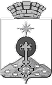 АДМИНИСТРАЦИЯ СЕВЕРОУРАЛЬСКОГО ГОРОДСКОГО ОКРУГА ПОСТАНОВЛЕНИЕАДМИНИСТРАЦИЯ СЕВЕРОУРАЛЬСКОГО ГОРОДСКОГО ОКРУГА ПОСТАНОВЛЕНИЕ07.05.2019                                                                                                         № 478                                                                                                        № 478г. Североуральскг. Североуральск1.Матюшенко Василий ПетровичГлава Североуральского городского округа, председатель оргкомитета;2.Саранчина Жанна Анатольевнаисполняющий обязанности Заместителя Главы Администрации Североуральского городского округа, заместитель председателя оргкомитета;3.Белобородов Евгений Анатольевичначальник муниципального казенного учреждения «Служба заказчика»;4.Быкова Алена Владимировнадиректор государственного автономного учреждения социального обслуживания Свердловской области «Комплексный центр социального обслуживания населения города Североуральска» (по согласованию);5.Гарибов Олег Ятимовичзаведующий отделом градостроительства, архитектуры и землепользования Администрации Североуральского городского округа;6.Жданова Марина Алексеевнадиректор муниципального казенного учреждения «Объединение молодежно-подростковых клубов Североуральского городского округа»7.Зекераев Селимхан Балабековичдиректор общества с ограниченной ответственностью «Бокситстрой» (по согласованию); 8.Карасаев Аман Урумбасовичпредседатель Североуральской городской общественной организации ветеранов боевых действий имени Героя России Дмитрия Шектаева (по согласованию);9.Кошкаров Сергей Михайловичвоенный комиссар (городов Североуральск, и Ивдель Свердловской области (по согласованию); 10.Кривощекова Ольга Васильевнапредседатель Североуральской общественной организации ветеранов войны и труда бюджетных организаций, государственной службы, пенсионеров (по согласованию);11.Калмыкова Наталья Вячеславовназаведующий отделом экономики и потребительского рынка Администрации Североуральского городского округа;12.Киприянов Сергей Владимировичдиректор муниципального унитарного предприятия «Управление жилищно-коммунальным хозяйством» (по согласованию); 13.Минзарипова Юлия Владимировнадиректор государственного автономного образовательного учреждения среднего профессионального образования «Североуральский политехникум» (по согласованию);14.Мостовой Евгений Викторовичзаведующий отделом по городскому и жилищно-коммунальному хозяйству Администрации Североуральского городского округа;15.Неустроев Виктор ПетровичУправляющий директор Акционерного общества «Севуралбокситруда» (по согласованию);16.Новоселов Владимир Алексеевичглавный врач государственного бюджетного учреждения здравоохранения Свердловской области «Североуральская центральная городская больница» (по согласованию);17.Ощепкова Ирина Николаевна начальник Управления образования Администрации Североуральского городского округа; 18.Панкевич Анна Владимировна директор Государственного автономного учреждения печати Свердловской области редакция газеты «Наше слово» (по согласованию); 19.Попов Николай Ивановичначальник Федерального государственного казенного учреждения «15 отряда Федеральной противопожарной службы России по Свердловской области» (по согласованию);20.Прямичкина Любовь Викторовнадиректор муниципального автономного учреждения культуры «Централизованная библиотечная система Североуральского городского округа»21.Сайб Марина Владимировнаглавный специалист отдела культуры, спорта, молодежной политики и социальных программ Администрации Североуральского городского округа;22.Салямов Артур Фатыхович начальник Отдела МВД по городу Североуральску (по согласованию);23.Сафоненко Евгений Александровичдиректор муниципального унитарного предприятия «Комэнергоресурс» (по согласованию);24.Скоробогатова Светлана Николаевнадиректор муниципального автономного учреждения культуры «Центр культуры и искусства»;25.Тарасова Наталья Петровнаисполняющий обязанности начальника территориального отраслевого исполнительного органа государственной власти Свердловской области - Управление социальной политики Министерства социальной политики Свердловской области по городу Североуральску (по согласованию);26.Томуз Эдуард Григорьевичдиректор муниципального автономного учреждения «Физкультура и Спорт»;27.Чириков Михаил Иосифовичзаведующий отделом культуры, спорта, молодежной политики и социальных программ Администрации Североуральского городского округа;28.Шинкоренко Александр Анатольевичначальник Североуральского РКЭС открытого акционерного общества «Региональная сетевая компания» (по согласованию).29.Шубина Анжела Владимировнаначальник ЛТЦ Североуральский район публичного акционерного общества «Ростелеком» (по согласованию); № п/пНаименование мероприятияСрок проведенияИсполнители Раздел 1. Организационные мероприятияРаздел 1. Организационные мероприятияРаздел 1. Организационные мероприятияРаздел 1. Организационные мероприятия1Проведение заседаний оргкомитета по подготовке к празднованию 75-й годовщины Победы в Великой Отечественной войне 1941-1945 годов (далее - 75-й годовщины Победы) и Дню памяти и скорби – дню начала Великой Отечественной войныпо мере необходимостиАдминистрация Североуральского городского округа,Отдел культуры, спорта, молодежной политики и социальных программ Администрации Североуральского городского округа2Подготовка и принятие нормативных правовых актов по вопросам, связанным с организацией мероприятий, посвященных Дням воинской славы, Великой Победепо мере необходимостиОтделы Администрации Североуральского городского округа3Размещение на официальном Интернет-сайте Администрации Североуральского городского округа изображения и описания официальной эмблемы Великой Победе по мере необходимостиАдминистрация Североуральского городского округа,Отдел культуры, спорта, молодежной политики и социальных программ Администрации Североуральского городского округа4Содействие представителям общественных объединений и религиозных организаций в участии в торжественных, культурно-массовых и памятно-мемориальных мероприятиях, посвященных Великой Победев течение годаАдминистрация Североуральского городского округа,Отдел культуры, спорта, молодежной политики и социальных программ Администрации Североуральского городского округа5Организация и проведение спортивных соревнований, в том числе массовых спортивных праздников, посвященных знаменательным и памятным датам России и Свердловской области, землякам-героям, Великой Победе и Дню памяти и скорби – дню начала Великой Отечественной войныв течение 2019 и 2020 годовОтдел культуры, спорта, молодежной политики и социальных программ Администрации Североуральского городского округа,Муниципальное автономное учреждение «Физкультура и Спорт», отделение ДОСААФ России по городу Североуральску (по согласованию)6Подготовка и проведение мероприятий патриотической направленностив течение 2019 и 2020 годовОтдел культуры, спорта, молодежной политики и социальных программ Администрации Североуральского городского округа, Управление образования Администрации Североуральского городского округа, муниципальное автономное учреждение культуры «Центр культуры и искусства», муниципальное казенное учреждение «Объединение молодежно-подростковых клубов», Муниципальное автономное учреждение культуры «Централизованная библиотечная система Североуральского городского округа»7Организация и проведение встреч молодежи с участниками Великой Отечественной войны, тружениками тыла, ветеранами боевых действий и военной службы, передовыми военнослужащимив течение 2019 и 2020 годовВоенный комиссариат (городов Североуральск и Ивдель Свердловской области) (по согласованию) Отдел культуры, спорта, молодежной политики и социальных программ Администрации Североуральского городского округа, Управление образования Администрации Североуральского городского округа, муниципальное автономное учреждение культуры «Центр культуры и искусства», муниципальное казенное учреждение «Объединение молодежно-подростковых клубов»,Муниципальное автономное учреждение культуры «Централизованная библиотечная система Североуральского городского округа»; Общественная молодежная палат при Главе Североуральского городского округа»8Организация и проведение патриотических молодежных акций, уроков мужества, уроков памяти, творческих конкурсов, выставок, литературных гостиных, поэтических вечеров и других тематических мероприятий с участниками Великой Отечественной войны, тружениками тыла, ветеранами боевых действий и военной службы, передовыми военнослужащимив течение 2019 и 2020 годовВоенный комиссариат (городов Североуральск и Ивдель Свердловской области) (по согласованию) Отдел культуры, спорта, молодежной политики и социальных программ Администрации Североуральского городского округа,  Управление образования Администрации Североуральского городского округа, муниципальное автономное учреждение культуры «Центр культуры и искусства», муниципальное казенное учреждение «Объединение молодежно-подростковых клубов», Муниципальное автономное учреждение культуры «Централизованная библиотечная система Североуральского городского округа», муниципальное автономное учреждение культуры «Североуральский краеведческий музей»; Муниципальное автономное учреждение дополнительного образования «Детская школа искусств поселка Калья»; Муниципальное автономное учреждение дополнительного образования «Североуральская детская школа искусств»; Муниципальное автономное учреждение дополнительного образования  «Североуральская Детская художественная школа»; Муниципальное автономное учреждение дополнительного образования «Детская школа искусств поселка Черёмухово»9Организация и проведение военно-спортивных игр на территории Североуральского городского округав течение 2019 и 2020 годовОтдел культуры, спорта, молодежной политики и социальных программ Администрации Североуральского городского округа,  Военный комиссариат (городов Североуральск и Ивдель Свердловской области) (по согласованию), Управление образования Администрации Североуральского городского округа, муниципальное казенное учреждение «Объединение молодежно-подростковых клубов», муниципальное бюджетное учреждение культуры «Североуральский краеведческий музей», Муниципальное автономное учреждение «Физкультура и Спорт», отделение ДОСААФ России по городу Североуральску (по согласованию)10Организация тематического оформления фасадов зданий органов власти, учреждений и организаций, транспортных средств общественного транспорта, рекламных меств течение 2019 и 2020 годовАдминистрация Североуральского городского округа; предприятия, организации, учреждения11Публикации материалов о судьбах участников Великой Отечественной войны, о тружениках военной поры, о героизме и мужестве уральцев, о ходе празднования 75-й годовщины Победыв течение 2019 и 2020 годовСредства массовой информации12Организация тематических выставок, пешеходных экскурсий к памятникам в течение 2019 и 2020 годов по заявкаммуниципальное автономное учреждение культуры «Североуральский краеведческий музей»Раздел 2. Основные мероприятия и акцииРаздел 2. Основные мероприятия и акцииРаздел 2. Основные мероприятия и акцииРаздел 2. Основные мероприятия и акции13Спектакль, посвященный теме Великой Отечественной войнымай 2019-2020 годаОтдел культуры, спорта, молодежной политики и социальных программ Администрации Североуральского городского округа, муниципальное автономное учреждение культуры «Центр культуры и искусства»14Традиционная легкоатлетическая эстафета, посвященная Дню Победымай 2019-2020 годаОтдел культуры, спорта, молодежной политики и социальных программ Администрации Североуральского городского округа, Муниципальное автономное учреждение «Физкультура и Спорт», отделение ДОСААФ России по городу Североуральску (по согласованию)15Торжественное мероприятие, посвященное 75-й годовщине Победы, на площади Мира май 2019-2020 годаАдминистрация Североуральского городского округа, отдел культуры, спорта, молодежной политики и социальных программ Администрации Североуральского городского округа, муниципальное автономное учреждение культуры «Центр культуры и искусства»16Торжественный прием Главы Североуральского городского округа ветеранов Великой Отечественной войны, руководителей ветеранских организациймай 2019-2020 годаГлава Североуральского городского округа, Администрация Североуральского городского округа, отдел культуры, спорта, молодежной политики и социальных программ Администрации Североуральского городского округа, муниципальное автономное учреждение культуры «Центр культуры и искусства»17Акция «Бессмертный полк»май 2019-2020 годаАдминистрация Североуральского городского округа, отдел культуры, спорта, молодежной политики и социальных программ Администрации Североуральского городского округа, Управление образования Администрации Североуральского городского округа, Городской совет ветеранов, общественная организация «Память сердца. Дети погибших участников великой Отечественной войны» (по согласованию), муниципальное казенное учреждение «Объединение молодежно-подростковых клубов», жители Североуральского городского округа18Патриотическая акция народной памяти и гордости «Георгиевская лента»май 2019-2020 годаАдминистрация Североуральского городского округа, отдел культуры, спорта, молодежной политики и социальных программ Администрации Североуральского городского округа, муниципальное казенное учреждение «Объединение молодежно-подростковых клубов», Общественная молодежная палат при Главе Североуральского городского округа»; Государственное автономное учреждение социального обслуживания Свердловской области «Комплексный центр социального обслуживания населения города Североуральска» (по согласованию)19Организация и проведение в образовательных учреждениях торжественных линеек, посвящённых истории и важнейшим событиям Великой Отечественной войныв течение 2019-2020 годовУправление образования Администрации Североуральского городского округа, государственное автономное профессиональное образовательное учреждение Свердловской области «Североуральский политехникум» (по согласованию)20Организация и проведение молодежно-патриотических акций:- городская акция «Помним! Гордимся! Не подведём!»;- День призывника;- городской детско-молодежный конкурс «Открытка ветерану»;- «Вахта памяти»;- реализация проекта «Лес Победы»;-областная патриотическая акция «У Победы наши лица»;- гражданская памятно-мемориальная акция «Свеча памяти»- «Пост №1» у памятников в Дни воинской славы и памятные даты России; - «Зажги звезду добра» (работа волонтерских отрядов);в течение 2019-2020 годовАдминистрация Североуральского городского округа, отдел культуры, спорта, молодежной политики и социальных программ Администрации Североуральского городского округа, муниципальное казенное учреждение «Объединение молодежно-подростковых клубов», Общественная молодежная палат при Главе Североуральского городского округа», Управление образования Администрации Североуральского городского округа, государственное автономное профессиональное образовательное учреждение Свердловской области «Североуральский политехникум» (по согласованию), Региональное детское молодежное общественное экологическое движение «Зелёный дозор» (по согласованию), отдел городского и жилищно-коммунального хозяйства Администрации Североуральского городского округа, муниципальное автономное учреждение культуры «Центр культуры и искусства»21Демонстрация лучших художественных фильмов, посвященных Великой Отечественной войне, проведение концертных программ, вечеров поэзии, организация тематических выставокв течение 2019-2020 годовУчреждения культуры и дополнительного образования в сфере культуры22Организация и проведение праздничных мероприятий, акций, мастер-класса «Весна, май, Победа», собраний на тему «Праздник, который мы чтим!», творческих конкурсов, выставок детских рисунков «Великая Победа!», литературных гостиных, поэтических вечеров, угощение получателей социальных услуг на дому и других тематических мероприятий, выпуск буклетов, листовок, посвященных событиям Великой Отечественной войныв течение 2019-2020 годовМуниципальное автономное учреждение культуры «Центр культуры и искусства», муниципальное автономное учреждение культуры «Централизованная библиотечная система Североуральского городского округа», Муниципальное автономное учреждение культуры «Североуральский краеведческий музей», муниципальное казенное учреждение «Объединение молодежно-подростковых клубов»23«И память с сердцем говорит» - встречи представителей общественных ветеранских организаций, участников Великой Отечественной войны, тружеников тыла, бывших узников фашизма, жителей блокадного Ленинграда с коллективами предприятий, допризывной молодежью, учащимися образовательных учреждений, воспитанниками детских садов (по отдельному плану)в течение 2019-2020 годовСевероуральская общественная организация ветеранов войны и труда бюджетных организаций, государственной службы, пенсионеров; Североуральская городская общественная организация ветеранов боевых действий имени Героя России Дмитрия Шектаева (по согласованию)24Встречи поколений «Помнить и гордиться» (по материалам областной Книги Памяти, городской Книги памяти, городской книги «Страницы памяти»)в течение 2019-2020 годовСевероуральская общественная организация ветеранов войны и труда бюджетных организаций, государственной службы (по согласованию); Североуральская городская общественная организация ветеранов боевых действий имени Героя России Дмитрия Шектаева (по согласованию), Управление образования Североуральского городского округа25Информирование получателей социальных услуг о проводимых мероприятиях, сопровождение на городские мероприятия, предоставление транспортамай 2019-2020Государственное автономное учреждение социального обслуживания Свердловской области «Комплексный центр социального обслуживания населения города Североуральска» (по согласованию)Раздел 3. Социально-значимые и памятно-мемориальные мероприятияРаздел 3. Социально-значимые и памятно-мемориальные мероприятияРаздел 3. Социально-значимые и памятно-мемориальные мероприятияРаздел 3. Социально-значимые и памятно-мемориальные мероприятия26Организация мониторинга социально-экономических условий жизни участников Великой Отечественной войны и ветеранов-представителей поколений Великой Отечественной войны, а также условий и порядка предоставления им мер социальной поддержки, предусмотренных федеральным и региональным законодательством (по отдельным планам)в течение 2019-2020 годовТерриториальный отраслевой исполнительный орган государственной власти Свердловской области - Управление социальной политики Министерства социальной политики Свердловской области по городу Североуральску, Государственное автономное учреждение социального обслуживания Свердловской области «Комплексный центр социального обслуживания населения города Североуральска» (по согласованию), отдел культуры, спорта, молодежной политики и социальных программ Администрации Североуральского городского округ27Организация ежегодного диспансерного обследования инвалидов, ветеранов, вдов (вдовцов) умерших инвалидов и ветеранов Великой Отечественной войны, лиц, награжденных знаком «Жителю блокадного Ленинграда», бывших несовершеннолетних узников нацистских концлагерей и гетто, а также внеочередного оказания им медицинской помощи, включая медицинскую помощь на дому и обеспечение в установленных законом случаях необходимыми лекарственными препаратамив течение 2019-2020 годовГосударственное бюджетное учреждение здравоохранения Свердловской области «Североуральская центральная городская больница» (по согласованию)28Поздравление с Днем Победы в Великой Отечественной войне ветеранов, находящихся в учреждениях здравоохранения, учреждениях стационарного социального обслуживания населения или по месту жительстваапрель - май 2019-2020 годовГлава Североуральского городского округа, отдел культуры, спорта, молодежной политики и социальных программ Администрации Североуральского городского округа; Государственное автономное учреждение социального обслуживания Свердловской области «Комплексный центр социального обслуживания населения города Североуральска» (по согласованию)29Сопровождение на мероприятия, посвященные дню Победы в Великой Отечественной войне1941-1945г.г. инвалидов, ветеранов, вдов (вдовцов) умерших инвалидов и ветеранов Великой Отечественной войны, участников трудового фронта, находящихся на надомном социальном обслуживании  в течение 2019-2020 годовГосударственное автономное учреждение социального обслуживания Свердловской области «Комплексный центр социального обслуживания населения города Североуральска»(по согласованию)30Вручение подарков май 2019-2020 годаГлава Североуральского городского округа, отдел культуры, спорта, молодежной политики и социальных программ Администрации Североуральского городского округа31Проведение торжественно-памятных мероприятий, церемоний поминования, церемоний возложений венков и цветов к мемориальным объектам: к монументу «Слава Героям фронта и тыла», памятникам Х. Заманову, Н. Моисееву, «Землякам, погибшим в Афганистане и Чеченской республике»;к памятникам и захоронениям участников Великой Отечественной войнымай – июнь 2019-2020 годаОтдел культуры, спорта, молодежной политики и социальных программ Администрации Североуральского городского округа, предприятия, учреждения и организации Североуральского городского округа32Проведение памятно-мемориальных мероприятий, посвященных Дням воинской славы (по отдельным планам)в течение 2019-2020 годовОтдел культуры, спорта, молодежной политики и социальных программ Администрации Североуральского городского округа, муниципальное автономное учреждение культуры «Центр культуры и искусства», муниципальное автономное учреждение культуры «Централизованная библиотечная система Североуральского городского округа», Муниципальное автономное учреждение культуры «Североуральский краеведческий музей», муниципальное казенное учреждение «Объединение молодежно-подростковых клубов»33Работа ветеранских организаций по усилению социально-правовой защиты ветеранов, инвалидов и участников в течение 2019-2020 годов Североуральская общественная организация ветеранов войны и труда бюджетных организаций, государственной службы, пенсионеров; Североуральская городская общественная организация ветеранов боевых действий имени Героя России Дмитрия Шектаева, Территориальный отраслевой исполнительный орган государственной власти Свердловской области - Управление социальной политики Министерства социальной политики Свердловской области по городу Североуральску (по согласованию)34Оказание содействия в решении социальных проблем ветеранам Великой Отечественной войныв течение 2019-2020 годовТерриториальный отраслевой исполнительный орган государственной власти Свердловской области - Управление социальной политики Министерства социальной политики Свердловской области по городу Североуральску,Государственное автономное учреждение социального обслуживания Свердловской области «Комплексный центр социального обслуживания населения города Североуральска» (по согласованию), Администрация Североуральского городского округаРаздел 4. Благоустройство памятных местРаздел 4. Благоустройство памятных местРаздел 4. Благоустройство памятных местРаздел 4. Благоустройство памятных мест35Благоустройство территорий памятников, посвященных Великой Отечественной войнев течение 2019-2020 годовОтдел по городскому и жилищно-коммунальному хозяйству Администрации Североуральского городского округа, муниципальное автономное учреждение культуры «Североуральский краеведческий музей», Североуральская общественная организация ветеранов войны и труда бюджетных организаций, государственной службы, пенсионеров; Североуральская городская общественная организация ветеранов боевых действий имени Героя России Дмитрия Шектаева (по согласованию)36Участие в областном смотре состояния и использования в патриотическом воспитании граждан Свердловской области воинских захоронений, обелисков и памятников, увековечивающих память защитников Отечества (по отдельному плану)в течение 2019-2020 годовМуниципальное автономное учреждение культуры «Североуральский краеведческий музей»